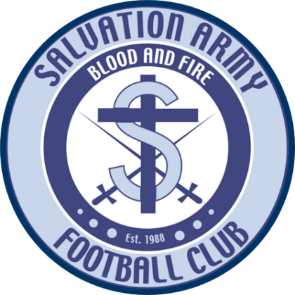 Covid-19 Check PointVenue – Mid Suffolk Leisure CentrePlease help us to stop the spread of Covid-19 by using the below code to check in to this venue.Simply use your phones camera to check in online. If you are unable to do this speak to the coach who will assist you with checking in.Or use the following code to check in via www.securecheckin.co.ukH3YDM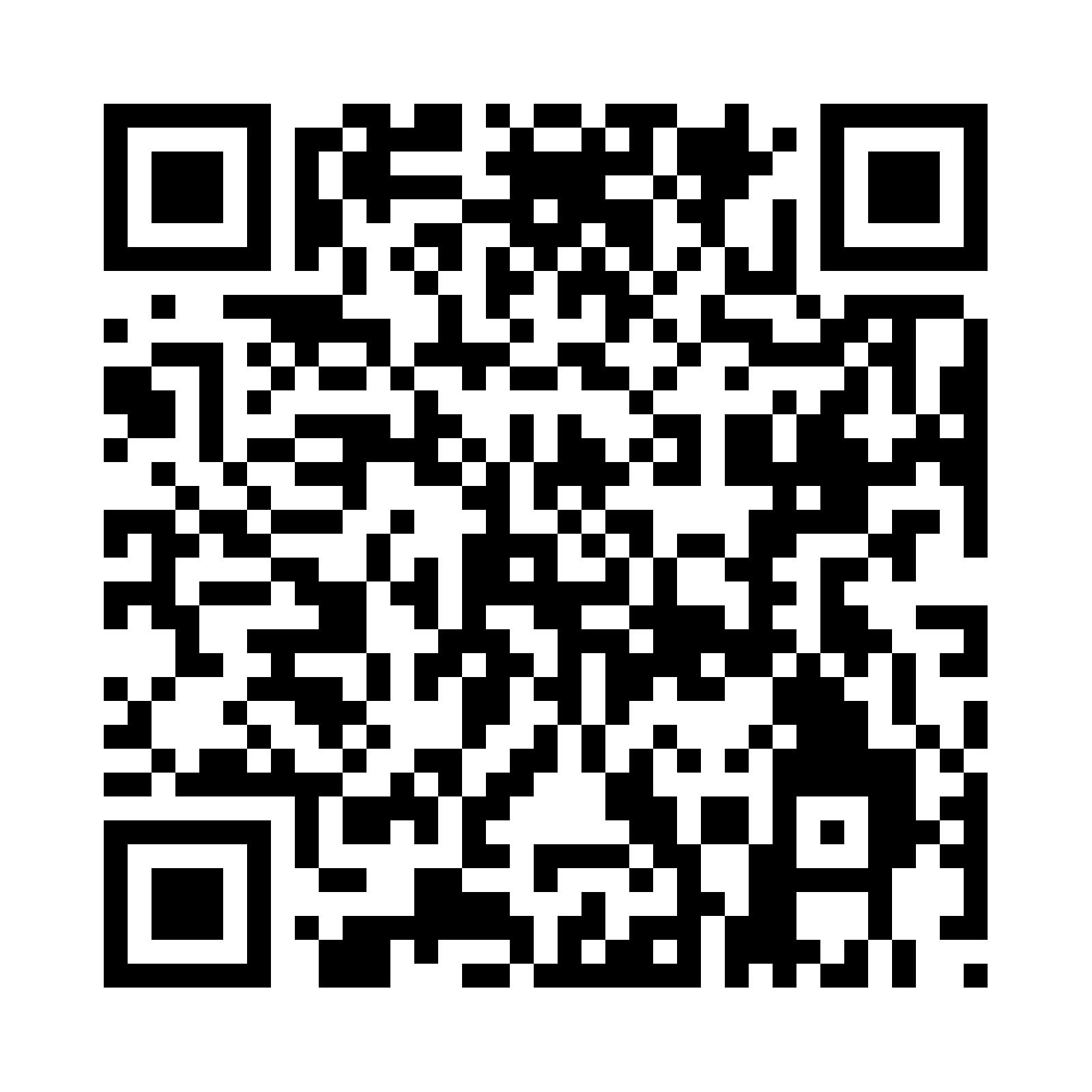 Your personal data is protected in line with GDPR and will not be used/viewed unless we need to contact you for Covid-19 related concerns.